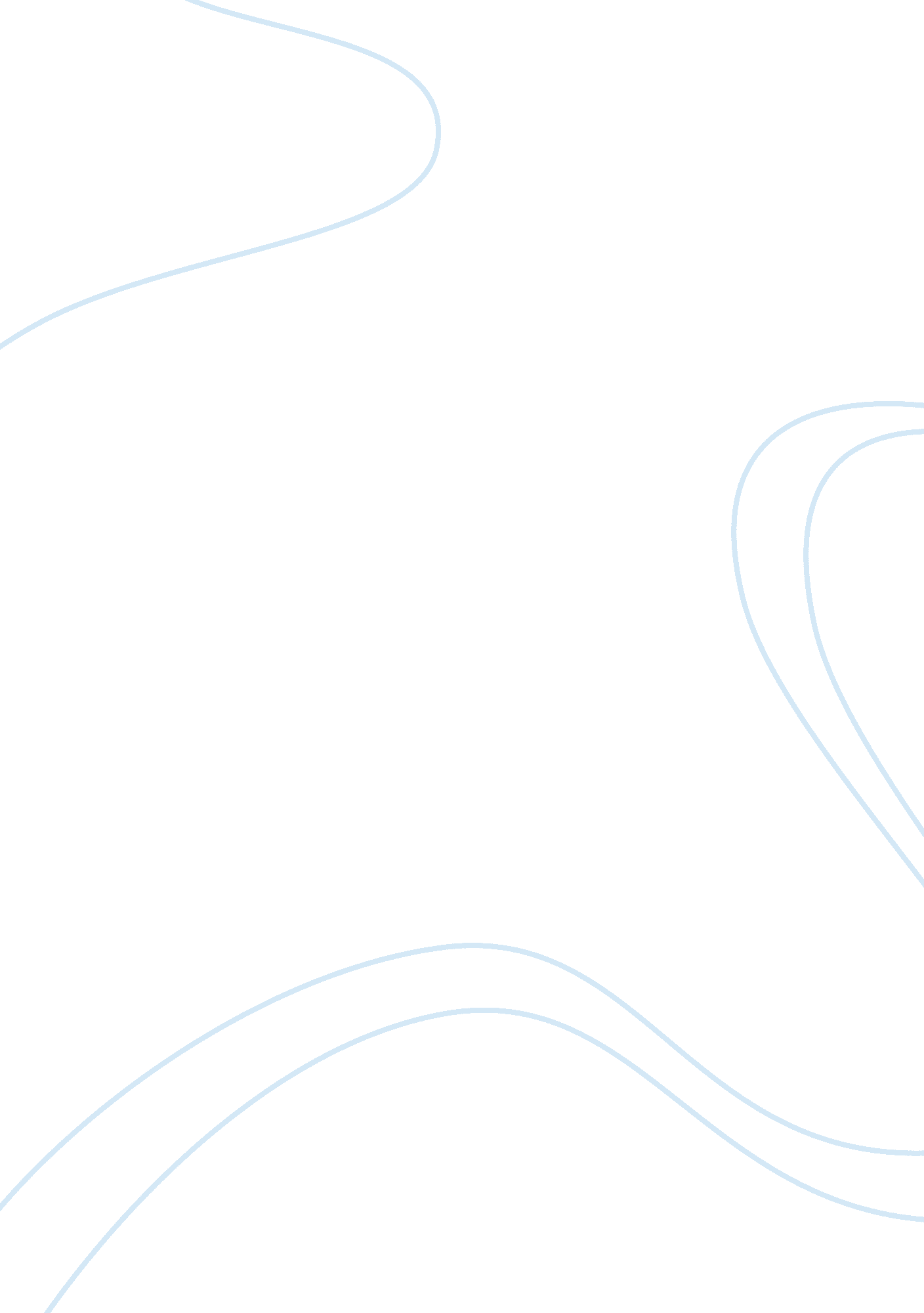 Teenage addiction to the internet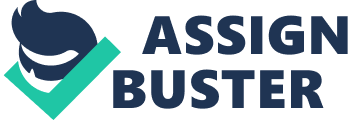 Sources Charles, L. (2010). Teenagers, Computers & Internet . Retrieved fromhttp://ezinearticles. com/? Teenagers,-Computers-and-Internet&id= 3619685 Ilyas, G. (2012). Teenagers cannot survive without Internet (Essay) . Retrieved fromhttp://fal0014gp10. blogspot. com/2012/10/teenagers-cannot-survive-without_2365. html John, W. (2010). Teenagers and Internet Use – Teens Outsmart Parents . Retrieved fromhttp://ezinearticles. com/? Teenagers-and-Internet-Use—Teens-Outsmart-Parents&id= 4609326 Norbert, G. (2010). Your Teenager and the Internet – The Good, the Bad and the Ugly . Retrieved fromhttp://ezinearticles. com/? Your-Teenager-and-the-Internet—The-Good,-the-Bad-and-the-Ugly&id= 3758823 Russ, W. (2014). Without WiFi, Life Would End (aka Teen Internet Addiction) . Retrieved fromhttp://www. huffingtonpost. com/russ-warner/without-wifi-life-would-e_b_5367578. html Research Topic Teenagers and Internet Thesis Teenagers’ time on the internet is increasing day by day and it’s becoming a bad addiction, so it’s the duty of their parents to have proper checks on them and find ways to reduce the time spent on internet. SUPPORT Section 1 Health of the teenager. Idea 1 -Time spent on the internet. Sources Idea 2 -Adequate sleep routine. Idea 1- (Charles, 2010) Studies has indicated that several parents are investing a lot of time and money on how to keep their teenagers from spending or wasting most of their time on the computer and the internet. Idea 2- (Norbert, 2010) If a teen likes to play online video games, there are chances that he may not be alone. It should be noted, that a teen does not extensively misses many social opportunities or spending almost a day in a week in the online gaming arena, there might be something wrong. It should be noted that how much exactly your teenager is spending time on the internet. Idea 3- (Ilyas, 2012) It is the duty of the parents to have a check on their teenagers’ health and appearance. To notice possible impacts on their health good or bad, and then decide what needs to be done as their next step. Idea 4- (John, 2010) Teenagers should be more encouraged to participate in outdoor activities and not just sit on the internet and waste their time because spending too much time on the internet badly affects teenagers’ health and involving in other outdoor activities contribute to advancement in health. Idea 3 -Possible impacts Idea 4 -Alternatives SUPPORT Section 2 Are the teenagers’ giving enough time to their parents? Possible impacts on the relationship? Idea 1 -Teenagers’ space. Sources Idea 2 -The environment. Idea 1- (Charles, 2010) If your teenager is using extensive internet and you know about it because you are concerned, approach him/her as you are friends, don’t push too hard that they start hiding things from their parents. Idea 2- (Ilyas, 2012) Parents should start off by setting a fixed time allowed to use the internet or their teenager. They should be responsible of regularly checking what their teenagers are doing on the internet. Spending too much hours on the internet should discouraged by the parents. Idea 3- (Norbert, 2010) Joint efforts should be made by both parents and teenagers. It’s the responsibility of teenagers’ to win the confidence of their parents so that they share a relation of trust and things do not get out of hands. Idea 4- (Russ, 2014) Freedom is everyone’s right and it should be given to the teenagers but it should also be noticed that too much freedom spoils the teenager, like too much freedom on using the internet should not be granted by parents. There is always a limit to everything. Idea 3 -Teenagers’ responsibility. Idea 4 -Freedom. SUPPORT Section 3 Social problem that arises when teenagers’ are addicted to the internet. Idea 1 -Opportunities Sources Idea 2 -The goods and negatives Idea 1- (John, 2010) Experts have concluded that more than 90% of the teenagers agree with the fact that internet has made their life convenient and they really need it. Additionally, it was also stated without internet a teenagers’ life becomes non-social, no information about what is going on and they cannot even shop online. Teenagers’ want internet in their lives to connect with people and they are unaware of the fact that wasting too much time is draining out their energy which could be spend somewhere more productive. Idea 2- (Norbert, 2010) Taking account all of the activities that teenagers are doing on the internet, parents should be able to identify when the time to set limits on the use of the internet is or when their teen’s habit is turning into a bad addiction. However, it could be argued that there are teenagers who would use internet to assist them in their studies and as the time has passed more and more teenagers are using internet to earn money. Using internet can either build a teenager’s life or destroy it. Idea 3- (Charles, 2010) Parents these days have become more concern about their children turning teenagers, and as the time is passing their addiction with the internet are increasing time to time. Parents are the only people who can take care of this problem involving their teenagers’ life. Idea 4- (Norbert, 2010) It is good that your teenager is actively taking parts in social activities and making a lot of friends but at the same time there is something that needs to be considered that not everyone on social platforms using internet can be trusted and this may lead to destroying your teenagers’ life because there are many cases of such nature. Idea 3 -Solution to the problem. Idea 4 -Social life. COUNTERARGUMENTS What are the possible effects of internet? Idea 1 -Internet and Positivity. Sources Rebuttal -Teenagers’ productivity using internet. Idea 1- Russ, W. (2014) Internet has become more than just a resource and is not capable of making people earn using the internet in their house and this can be considered a very positive effect on a teenager who is earning through the use of the internet. Idea- 2 (John, 2010) Teenagers as of today has access to numerous of services easily obtainable on the computer with the help of the internet. Teenagers of today have stopped using telephone and they are more comfortable using instant messaging or chatting. They prefer posting their photos in MySpace and share them with thousands of friend, mostly of them are friend they haven’t met. They have all the information and the news using the internet on their smartphones. Idea 3- (Ilyas, 2012) Using extensive internet can destroy the life of a teenager. Internet is a resource with numerous possibilities and people around the world are actually using this in the most illegal way. So, it is the duty of the parents to have certain checks as their teenager does not get involved in any sort of illegal activity. Idea 2 Internet and virtual information. Rebuttal -Having knowledge and information is a good thing, actually it is considered as a skill in a teenager to be active and know about what’s going on but it should be always noted that this thing does not get out of hands for example having information of illegal stuff or activity or even getting involved in one using the internet. Idea 3 -Negative effects Rebuttal You cannot just stop your teenager from using internet because this would be inappropriate. However, if you sense some suspicion in your teenagers’ activities then you can confront him/her and make them aware of the possible consequences. 